Сумська міська радаVІІ СКЛИКАННЯ XLVI (позачергова) СЕСІЯРІШЕННЯвід 10 жовтня 2018 року № 3978-МРм. СумиВраховуючи звернення громадян, надані документи, відповідно до протоколу засідання постійної комісії з питань архітектури, містобудування, регулювання земельних відносин, природокористування та екології Сумської міської ради від 19.07.2018 № 123, статей 12, 79-1, частини 12 статті 186 Земельного кодексу України, статті 56 Закону України «Про землеустрій», керуючись пунктом 34 частини першої статті 26 Закону України «Про місцеве самоврядування в Україні», Сумська міська рада  ВИРІШИЛА:Погодити технічну документацію із землеустрою щодо поділу земельної ділянки Гладкову Володимиру Владленовичу (2643213655) та Бортник Андрію Миколайовичу (2703013716) на підставі якої передбачається поділ земельної ділянки за адресою: м. Суми, вул. Миколи Василенка, 12, площею 0,2188 га, кадастровий номер 5910136600:01:008:0130, що знаходиться в користуванні на підставі договору оренди земельної ділянки, укладеного 16 червня 2017 року (номер запису про інше речове право: 21261846 від 04 липня 2017 року), категорія та функціональне призначення земельної ділянки: землі житлової та громадської забудови Сумської міської ради для будівництва і обслуговування житлового будинку, господарських будівель і споруд (присадибна ділянка), на три земельні ділянки площами: 0,1000 га, 0,1000 га та 0,0188 га.Сумський міський голова							О.М. ЛисенкоВиконавець: Клименко Ю.М.                       Ворона А.О.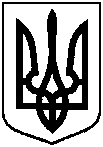 Про погодження технічної документації із землеустрою щодо поділу земельної ділянки                   Гладкову В.В. та Бортнику А.М.